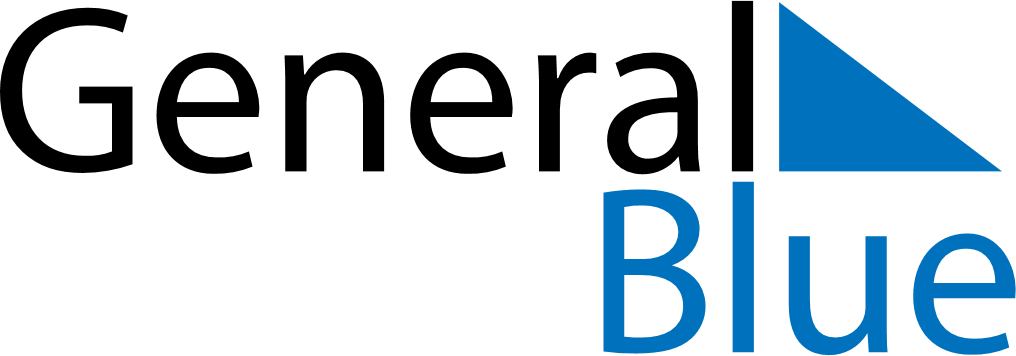 November 2030November 2030November 2030The NetherlandsThe NetherlandsSUNMONTUEWEDTHUFRISAT12345678910111213141516Saint Martin1718192021222324252627282930